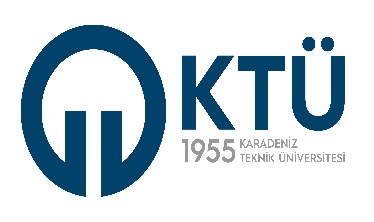 BİLGİ İŞLEM DAİRE BAŞKANLIĞIBİLGİ İŞLEM DAİRE BAŞKANLIĞIBİLGİ İŞLEM DAİRE BAŞKANLIĞIBİLGİ İŞLEM DAİRE BAŞKANLIĞI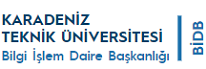 WEB SAYFASI VERİ GİRİŞ VE GÜNCELLEME FORMUWEB SAYFASI VERİ GİRİŞ VE GÜNCELLEME FORMUWEB SAYFASI VERİ GİRİŞ VE GÜNCELLEME FORMUWEB SAYFASI VERİ GİRİŞ VE GÜNCELLEME FORMUDok. Kodu:  İK.  LS. Yayın Tarihi: Revizyon No: 00Revizyon Tarihi: 00Revizyon Tarihi: 00Sayfa Sayısı: 01Web Sayfası Linki: Web Sayfası Linki: https://www.ktu.edu.tr/bilgiislemhttps://www.ktu.edu.tr/bilgiislemhttps://www.ktu.edu.tr/bilgiislemhttps://www.ktu.edu.tr/bilgiislemKontrolün Yapıldığı Ay/Yıl:  Kontrolün Yapıldığı Ay/Yıl:  2022 Yılı2022 Yılı2022 Yılı2022 YılıYukarıda linki belirtilen birimimize ait web sayfasında ve alt menülerinde yer alan tüm bilgilerin, dokümanların, haberlerin, duyuruların güncel olup olmadığı, menü bağlantılarının çalışıp çalışmadığı kontrol edilmiş ve aşağıda belirtilen güncellemeler, eklemeler yapılmıştır. (Web sayfasının içeriği güncel ise raporun sonu “kontrol edilmiş güncel olduğu görülmüştür.” şeklinde düzenlenecektir.) …./…./2022Yukarıda linki belirtilen birimimize ait web sayfasında ve alt menülerinde yer alan tüm bilgilerin, dokümanların, haberlerin, duyuruların güncel olup olmadığı, menü bağlantılarının çalışıp çalışmadığı kontrol edilmiş ve aşağıda belirtilen güncellemeler, eklemeler yapılmıştır. (Web sayfasının içeriği güncel ise raporun sonu “kontrol edilmiş güncel olduğu görülmüştür.” şeklinde düzenlenecektir.) …./…./2022Yukarıda linki belirtilen birimimize ait web sayfasında ve alt menülerinde yer alan tüm bilgilerin, dokümanların, haberlerin, duyuruların güncel olup olmadığı, menü bağlantılarının çalışıp çalışmadığı kontrol edilmiş ve aşağıda belirtilen güncellemeler, eklemeler yapılmıştır. (Web sayfasının içeriği güncel ise raporun sonu “kontrol edilmiş güncel olduğu görülmüştür.” şeklinde düzenlenecektir.) …./…./2022Yukarıda linki belirtilen birimimize ait web sayfasında ve alt menülerinde yer alan tüm bilgilerin, dokümanların, haberlerin, duyuruların güncel olup olmadığı, menü bağlantılarının çalışıp çalışmadığı kontrol edilmiş ve aşağıda belirtilen güncellemeler, eklemeler yapılmıştır. (Web sayfasının içeriği güncel ise raporun sonu “kontrol edilmiş güncel olduğu görülmüştür.” şeklinde düzenlenecektir.) …./…./2022Yukarıda linki belirtilen birimimize ait web sayfasında ve alt menülerinde yer alan tüm bilgilerin, dokümanların, haberlerin, duyuruların güncel olup olmadığı, menü bağlantılarının çalışıp çalışmadığı kontrol edilmiş ve aşağıda belirtilen güncellemeler, eklemeler yapılmıştır. (Web sayfasının içeriği güncel ise raporun sonu “kontrol edilmiş güncel olduğu görülmüştür.” şeklinde düzenlenecektir.) …./…./2022Yukarıda linki belirtilen birimimize ait web sayfasında ve alt menülerinde yer alan tüm bilgilerin, dokümanların, haberlerin, duyuruların güncel olup olmadığı, menü bağlantılarının çalışıp çalışmadığı kontrol edilmiş ve aşağıda belirtilen güncellemeler, eklemeler yapılmıştır. (Web sayfasının içeriği güncel ise raporun sonu “kontrol edilmiş güncel olduğu görülmüştür.” şeklinde düzenlenecektir.) …./…./2022Görev Yaptığı BölümUnvanAdı SoyadıAdı SoyadıVeri Girişi veya Güncelleme Yapılan MenüVeri Girişi veya Güncelleme Yapılan MenüSistem GrubuMühendisİnan ÖVEÇİnan ÖVEÇVeri Giriş SorumlusuVeri Giriş SorumlusuEBYS BirimiSöz. Per.Ertuğrul Dursun KAYIŞErtuğrul Dursun KAYIŞVeri Giriş Sorumlu YardımcısıVeri Giriş Sorumlu YardımcısıHazırlayanHazırlayanKontrol EdenKontrol EdenOnaylayanOnaylayanDuygu ATALAYDuygu ATALAYMustafa AYYILDIZMustafa AYYILDIZİrfan CANDAŞİrfan CANDAŞ